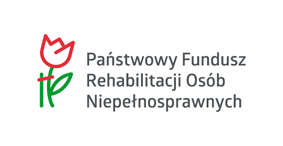 PILOTAŻOWY PROGRAM „AKTYWNY SAMORZĄD” W 2023 R. –	FINANSOWANY ZE ŚRODKÓW PAŃSTWOWEGO FUNDUSZU REHABILITACJI OSÓB NIEPEŁNOSPRAWNYCHDLA NIEPEŁNOSPRAWNYCH RODZICÓW !!! 				Jeżeli:mieszkasz w Dąbrowie Górniczej,posiadasz orzeczoną niepełnosprawność o znacznym lub umiarkowanym stopniu,pełnisz rolę opiekuna prawnego dziecka lub przedstawiciela ustawowego,jesteś zatrudniony lub zarejestrowany w UP jako osoba bezrobotna lub jako osoba poszukująca pracy i niepozostająca  w zatrudnieniujesteś adresatem naszej pomocy!!!!!!Miejski Ośrodek Pomocy Społecznej zaprasza do skorzystania z możliwości ubiegania się o dofinansowanie/refundację kosztów w zakresie opłaty za żłobek, przedszkole lub innej formy zapewnienia opieki nad dzieckiem tj. - dzienny opiekun, niania, klub dziecięcy, punkt przedszkolny, zespół wychowania przedszkolnego, oddział przedszkolny w szkoleTerminy przyjmowania wniosków:od 1 marca do 31 sierpnia 2023 r.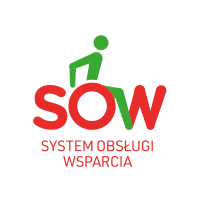 Wnioski o dofinansowanie można składać w siedzibie MOPS lub w formie elektronicznej 
w dedykowanym systemie przygotowanym przez PFRON – SOW w przypadku, gdy Wnioskodawca posiada podpis elektroniczny/Profil Zaufany na platformie e-PUAP.Udział własny w kosztach:15% ceny brutto usługiOkres dofinansowania lub refundacji może dotyczyć:do 180 dni przed złożeniem wnioskuMaksymalna kwota dofinansowania:330,00 zł miesięcznieInformacje o formach wsparcia udzielanego w ramach pilotażowego programu "Aktywny samorząd" można uzyskać na stronie internetowej www.pfron.org.pl lub www.mops.com.pl oraz w Miejskim Ośrodku Pomocy Społecznej w Dąbrowie Górniczej, Aleja Józefa Piłsudskiego 2, bądź pod numerami telefonów: 571-332-331, 571-332-332, 571-332-333.PILOTAŻOWY PROGRAM „AKTYWNY SAMORZĄD” W 2023 R. –	FINANSOWANY ZE ŚRODKÓW PAŃSTWOWEGO FUNDUSZU REHABILITACJI OSÓB NIEPEŁNOSPRAWNYCHDLA NIEPEŁNOSPRAWNYCH RODZICÓW !!! 				Jeżeli:mieszkasz w Dąbrowie Górniczej,posiadasz orzeczoną niepełnosprawność o znacznym lub umiarkowanym stopniu,pełnisz rolę opiekuna prawnego dziecka lub przedstawiciela ustawowegojesteś zatrudniony lub zarejestrowany w UP jako osoba bezrobotna lub jako osoba poszukująca pracy i niepozostająca    w zatrudnieniu.jesteś adresatem naszej pomocy!!!!!!Miejski Ośrodek Pomocy Społecznej zaprasza do skorzystania z możliwości ubiegania się o dofinansowanie/refundację kosztów w zakresie opłaty za żłobek, przedszkole lub innej formy zapewnienia opieki nad dzieckiem tj. - dzienny opiekun, niania, klub dziecięcy, punkt przedszkolny, zespół wychowania przedszkolnego, oddział przedszkolny w szkole.Terminy przyjmowania wniosków:od 1 marca do 31 sierpnia 2023 r.Wnioski o dofinansowanie można składać w siedzibie MOPS lub w formie elektronicznej 
w dedykowanym systemie przygotowanym przez PFRON – SOW w przypadku, gdy Wnioskodawca posiada podpis elektroniczny/Profil Zaufany na platformie e-PUAP.Udział własny w kosztach:15% ceny brutto usługiOkres dofinansowania lub refundacji może dotyczyć:do 180 dni przed złożeniem wnioskuMaksymalna kwota dofinansowania:330,00 zł miesięcznieInformacje o formach wsparcia udzielanego w ramach pilotażowego programu "Aktywny samorząd" można uzyskać na stronie internetowej www.pfron.org.pl lub www.mops.com.pl oraz w Miejskim Ośrodku Pomocy Społecznej w Dąbrowie Górniczej, Aleja Józefa Piłsudskiego 2, bądź pod numerami telefonów: 571-332-331, 571-332-332, 571-332-333.